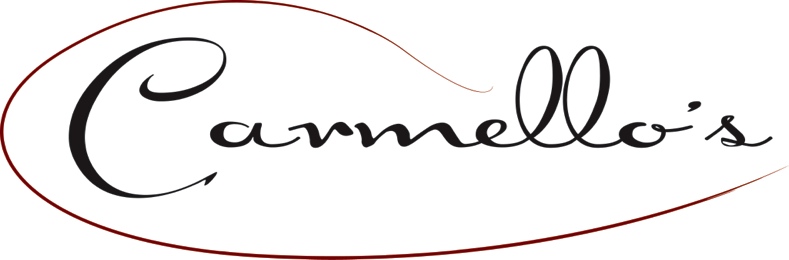 HAPPY FATHER’S DAY!Our menu focuses on elevating traditional Portuguese & Italian dishes by offering a taste of the 
classic favorites and a view of the contemporary flavors of the season.APPETIZERSFRESH STRAWBERRY BRUSCHETTALemon Crème Fraîche, Toasted Almonds, Basil, Balsamic Reduction 14SMOKED SALMON CROSTINIChive Cream Cheese, Smoked Salmon, Capers, Fresh Dill 15PORTUGUESE FLATBREADChouriço, Hard Boiled Eggs, Olives, Onions, Mozzarella & Parmesan Cheese 15BACON AND HONEY BAKED BRIE Melted brie with bits of crispy bacon, dried cranberries, granny smith apples, honey. freshly toasted basil and herb croutons 15PICADAS DE BIFE 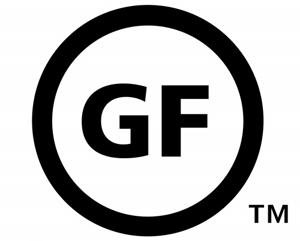 Filet Mignon Tips, Garlic, Extra Virgin Olive Oil, Salt, Pepper, Parsley, Hydro-Bib Lettuce, Port Wine Reduction 15ENTREESSHRIMP AND GRITS SOUTHERN STYLECheesy Grits with Smoked Cheddar, Bacon, Bell Red Peppers, Blackened Shrimp 30CHOCOLATE BELGIAN WAFFLES WITH FRESH BERRIES & CRÈME FRAICHE MASCARPONEFlour, Buttermilk, Eggs, Vanilla, Cocoa, Mascarpone Crème Fraîche, Strawberries, Blackberries, Lemon Zest 20FILET OSCAR AND EGGS6 oz Petite Filet Mignon, Jumbo Lump Crabmeat, Asparagus, Hollandaise Sauce, 2 Eggs Any Style, Crispy Oven-Fried Red Potatoes 38LOBSTER & SHRIMP AVOCADO BENEDICT Toasted Sliced English Muffin, Lobster Meat, Jumbo Shrimp, Poached Eggs, Avocado, Hollandaise Sauce, Crispy Oven-Fried Red Potatoes 39SEAFOOD OMELETTE Shrimp, Scallops, Crab, Eggs, Cream, Monterey Jack & Cheddar Cheeses, Crispy Oven-Fried Red Potatoes 30STEAK AND EGGS 10 Oz Boneless Prime Rib, Two eggs Any style, Home Made Portuguesa Home Fries 39COSTELLAS DE CORDEIRO Grilled Rack of Lamb, Garlic, Olive Oil, Potatoes Au Gratin, Grilled Broccolini, Chianti Demi-Glace 45VEGAN BOWL  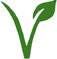 Grilled Portabella, Roasted Root Vegetables, Quinoa, Black Beans, Roasted Fresh Garlic, Cippolini Onions, Balsamic Vinaigrette Reduction 25AMERICAN BREAFAST Three Eggs, Bacon, Sausage, Ham, Toast, Roasted Crispy Red Potatoes 25